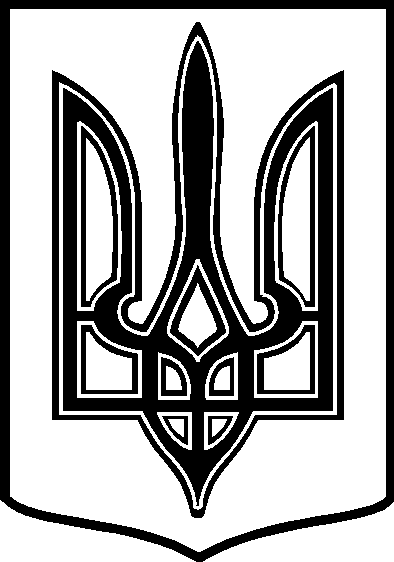 УКРАЇНАТАРТАЦЬКА СІЛЬСЬКА РАДАЧЕЧЕЛЬНИЦЬКОГО РАЙОНУ ВІННИЦЬКОЇ ОБЛАСТІ РІШЕННЯ № 1105.11.2015 року                                                                  1 сесія 7 скликанняс. ТартакПро вилучення з користування земельної ділянки   Розглянувши заяву  громадянина  Ткача  Ф. О. про вилучення земельної ділянки з  користування, архівну виписку № 105/01-34 від  22.10.2015 року з рішення Тартацької сільської ради народних депутатів 18 сесії 21 скликання від 10.09.1993 року «Розгляд заяв з питань виділення землі»сільська рада ВИРІШИЛА:1.  Згідно ст.ст. 12, 141(а) Земельного кодексу України, ст. 26 Закону України „Про місцеве самоврядування в Україні ”  вилучити з  користування земельну ділянку до земель запасу Тартацької сільської ради у громадянина:- Ткача Федора Олександровича  - площею 0,20 га,  яка розташована  за                                                                адресою:  вул..Петровського, б/н. 2. Контроль за виконанням даного рішення покласти на постійну   комісію з  питань охорони  довкілля,  раціонального використання земель таземельних відносин   ( голова  комісії –  П. В. Поліщук ).   Сільський голова:                                                      В. В. Демченко